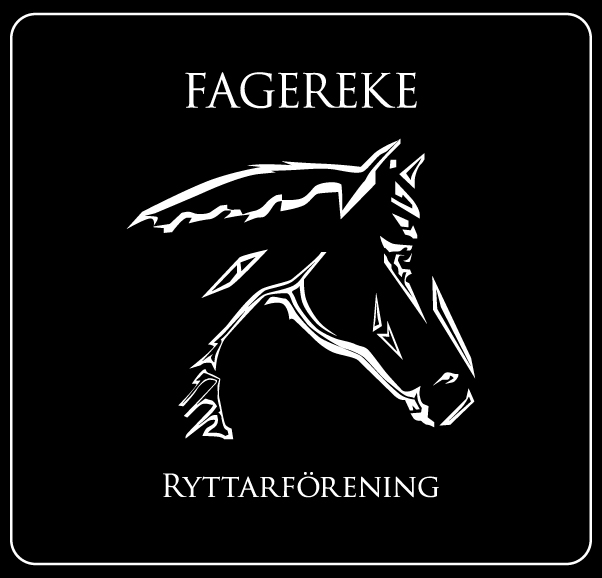 Styrelsemöte 2018-09-25                        Närvarande: Emma Ivarsson, Therese Hultgren, Fabiola Jansson, Ida Strand, Annelie Ivarsson§ 1	Mötets öppnande
	§ 2	Val av justerare för mötet
	Fabiola Jansson valdes till justerare för mötet.§ 3	Föregående mötesprotokoll
Föregående protokoll gicks igenom och godkändes.§ 4	Ekonomi
Fagerekes ekonomi är stabil.§ 5	Medlemmar
Vi är för närvarande 102 medlemmar.§ 6	Rapporter och skrivelser från:	HästägarnaHästägarna frågade efter ett inköp på en grip till traktorn för att flytta hösilagebalarna, men styrelsen vill att hästägarna ska kolla priser på begagnade och inkomma med prisförslag. För tillfället anser vi inte att det är aktuellt att köpa en ny då traktorn snart kommer behövas att bytas ut.När stallägarna har så mycket hö hemma så ber vi att dom ska förvara det nere i gången till valackshagen för att det ska finnas parkering till alla och plast för transporter.Vi fick även frågan vad gödselhantering kostar per gång, den kostar 4125 kr/ per tömning.Tävlingssektionen-UngdomssektionenUngdomssektionen återkommer om datum för en halloweenhoppning, förslaget är att alla intäkterna ska gå till att byta ut allt utslitet och det tunga hindermaterialet.§ 7	Övriga frågorVi måste ta och byta lampor utomhus runt om i stallet så dom lampor som finns fungerar för allas skull nu när det är mörkare ute.	Vi ska bestämma en dag då vi ska byta lysrören i ridhuset, men även damma av alla armaturer för att få bättre lyse. Men även ett datum för att göra sargkanten runt paddocken för att inte så mycket material ska åka ut när det sladdas.Vi ska kolla på priser på en ny container eller pris på att göra den öppningsbar från båda håll för att kunna köra igenom så man alltid kan ha sladden påkopplad. Det kommer innebära att det kommer flyttas och förslaget är att den ska stå framför ridhuset men en skylt och belysning på.§ 8	Nästa möte
	Nästa möte blir Onsdagen 24 oktober kl.19.00 i Fagerekes lokal.§ 9	Mötets avslutande______________________________Mötessekreterare Therese Hultgren_______________________________		_______________________________ Ordförande Emma Ivarsson		 Justerare Fabiola JanssonÅtgärdslistaNrBeskrivningPlanerat beslut/klartStängd1Utbyggnad av ridhus. Jobbar med finansieringen.Vilande tillsvidare2Kolla vad vi kan göra för att få flera tävlingsryttareVilande3Kolla efter sponsorer till klubben.Pågående4Belysning till paddocken och ridhuset.Pågående5Flytta containern och bygga upp den.Pågående